ASEMBLEA 2020. SOCIOS CON DEREITO A VOTO X: Categoría na que está clasificado o socio elector e elixible correspondente.A Coruña a 28 de febreiro de 2020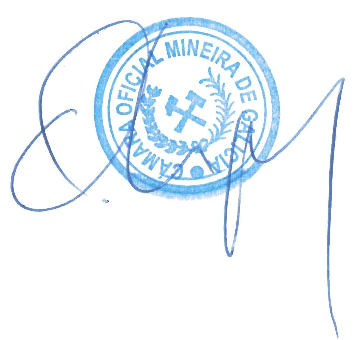 ENTIDADEN.I.F.CATEGORÍASCATEGORÍASCATEGORÍASCATEGORÍASCATEGORÍASCATEGORÍASCATEGORÍASCATEGORÍASCATEGORÍASCATEGORÍASCATEGORÍASCATEGORÍASCATEGORÍASCATEGORÍASENTIDADEN.I.F.Investi gaciónAugas Min. BalneariosAugas Min. EmbotelladaMinerais EnerxéticosMinerais MetálicosMinerais IndustriaisR Ornamen. LousaR Ornamen. GranitoP. Canteira. CerámicosP. Canteira. ÁridosEnxeñeiros de MinasEnxeñeiros T. de MinasXeólogosOutrosAguas de Cabreiroa SAUA32004194XAguas de Cospeito SLUB32251795XXAlbita, S.L.B27164987XXXApplus Norcontrol, S.L.U.B15044357XArenas Naturales da Limia S. L.B32443517XAridos Chan de Salgosa, S.L.B36027944XÁridos do Mendo, S.L.B36028934XXXÁridos Reboira, S.A. (ARESA)A15066004XAsociación Galega de ÁridosG36345718XAsociación Gallega de la Propiedad BalneariaG15079619XAsociación Provincial de Graniteiros de OurenseG32297145XBalneario de Arteixo SLB70252721XBalneario y Termas de Lugo S.L.B27295898XCaldaria Termal, S.L.UB32191348XCanarga, S.L.B15360902XCanteira da Mina, S.L.B15075203XCanteras RichinolB36166650XCanteras del Arenal S.L.B36006716XCanteras el Pozo, S.L.B15033541XCanteras Fernández S.L., S.COM.D32006363XXCaolines de Vimianzo SAU (CAVISA)A15040009XXXCementos Cosmos, S.A.A28013704XCerámicas el Progreso, S.A. CERPROSAA15081367XXCheivan Excavaciones, S.L. (Caolines Cerámicos S.L.)B15370869XCobre San Rafael SLB70491121XXColegio Oficial de Ingenieros de Minas del Noroeste de EspañaQ3370005EXColegio Oficial de Ingenieros Técnicos y Grados en Minas y Energía de GaliciaG15622905XConstrucciones Ponciano Nieto, S. L.B15293145XCRC OBRAS Y SERVICIOS S.L.B15387855XCuarzos Industriales SAA15016314XXXCufica, S.A. - Cubiertas Fidalgo CanterasA32007817XDavid Fernández Grande, S.L.B36631372XXXEpifanio Campo S.L.B36030948XEuroinversiones Aguas de Sousas, S.L.U.B36849255XEuropizarras, S.A.A15153638XXExplotación de Canteras del Noroeste, S.A. EXCANSAA27006154XExplotación de Rocas Industriales y Minerales, S.A. ERIMSAA15033665XXXExplotaciones Gallegas, S.L.B15410608XXFernández Aguilar SL - FernaguiB15111271XCentro de Formación Forxarte76927137AXFontecelta, S.A.A28229185XGeneral de Hormigones S. A.A33008392XGraveras Castro SLB32114936XXHijos de José Losada CanceloA15056849XHormigones y Aridos la Barca, S. A.A15052376XIlustre Colegio Oficial de GeólogosQ2870016IXJosé No Mantiñan e Hijos Const., S.A.A15013162XLimeisa S.A.A15021561XXXLista Granit SAB15016157XXMagnesitas de Rubián, S.A.A28101020XXXMinas de Bandeira SA MIBASAA36634889XXXXMinera de Rocas, SLB36123693XXMorteros y Hormigones del Noroeste SL MYHNOR.B15803976XObras, Caminos y Asfaltos S.A. - OCASAA32212375XPasek Minerales S.A.U.A70203286XXPeris Correduría de Seguros SAA78536331XXPizarras Gallegas, S.A.A32006579XXPOCASAA36108587XXPrebetong Áridos, SLUB27705664XRocas Maresgra S.L.B36587699XRocas, Arcillas y Minerales, S. A. (RAMSA)A39007943XXTejas Verea, S.A.A15158405XXTermas de Cuntis s.l.B81397234XToca Salgado SLB36625085XTungsten San Finx S.L.U.B70450812XXValmy Atlántica SLB70098868XXDiego López GonzálezSecretarioCámara Oficial Mineira de Galicia